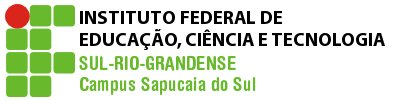 PLANO DE ENSINOCurso: Técnico em Eventos/PlásticoDisciplina: Língua Inglesa (Básico)     Turma: (1L /1P/1T/1C)Professor: Dr. Gisvaldo Bezerra Araújo-SilvaCarga horária total: 60h – Quartas-feirasAno: 2019   4. PROCEDIMENTOS DIDÁTICOS: - Atividades em duplas e em trios;- Apresentação de trabalhos;- Atividades de compreensão e produção oral;- Exposição participada dos conteúdos previstos na ementa da disciplina;- Pesquisas em livros, revistas e na internet que subsidiem as discussões em aula;- Utilização de estratégias de leitura que possibilitem a compreensão de textos em língua inglesa apesar das limitações de conhecimento linguístico do aluno;- Leitura, interpretação de textos autênticos que abordem os conteúdos previstos na disciplina;- Produção de textos em nível básico relacionados aos conteúdos previstos na disciplina;- Atividades de análise linguística das estruturas e do vocabulário mais recorrentes nos textos estudados, associando estrutura, significado e uso;- Atividades que auxiliem na aquisição de vocabulário e contribuam para uma aprendizagem significativa;- Apresentações orais que abordem as situações previstas na ementa da disciplina.5. PROCEDIMENTOS E CRITÉRIOS DE AVALIAÇÃO: Primeiro semestre:Apresentação oral 1: meeting people (1,0);Apresentação oral 2: Introducing your classmate (3,0);Trabalho em duplas, trios: Talent show (4,0);Avaliação escrita individual e sem consulta (2,0). Cálculo: Apresentação oral 1 (1,0) + Apresentação oral em duplas (3,0) + Talent show (4,0) + Prova final individual e sem consulta (2,0) = 10,0Segundo semestre:Avaliação individual: Health Issues (3,0);Apresentação oral: Modern families (3,0);Trabalho em trios: folders sobre turismo (4,0).Cálculo: Avaliação individual 1 (3,0) + Apresentação oral 2 (3,0) + Trabalho em trios (4,0) = 10,0* O aluno terá direito a recuperar uma prova não realizada na última semana de aula do semestre vigente com conteúdo cumulativo e peso correspondente à avaliação perdida pelo aluno.Observação: As ausências deverão ser justificadas na CORAC no prazo de até 02 (dois) dias úteis após a data de término da ausência.  Pedidos posteriores a este prazo não serão considerados.Legislação – Justificativa da Falta- Decreto-Lei 715-69 - relativo à prestação do Serviço Militar (Exército, Marinha e Aeronáutica).- Lei 9.615/98 - participação do aluno em competições esportivas institucionais de cunho oficial representando o País.- Lei 5.869/79 - convocação para audiência judicial.Legislação – Ausência Autorizada (Exercícios Domiciliares)- Decreto-Lei 1,044/69 - dispõe sobre tratamento excepcional para os alunos portadores de afecções que indica.- Lei 6.202/75 - amparo a gestação, parto ou puerpério.- Decreto-Lei 57.654/66 - lei do Serviço Militar (período longo de afastamento).- Lei 10.412 - às mães adotivas em licença-maternidade.7. Bibliografia básica: LEECH, G.; SVARTRIK, J. A Communicative Grammar of English. 3rd edition. Pearson, ELT, 2002 MURPHY, R. English Grammar in Use with answer key and CD-rom. 3rd edition. Cambridge: Cambridge University Press, 2012. TEODOROV, V. Freeway. Vol. 1. São Paulo: Richmond, 2010. 8.Bibliografia complementar: BEATTY, K. Read and Think! 1: A reading strategies course. Person, ELT, 2004. BROWN, S. Active Listening 1 – student book with self-study audio CD. São Paulo: Cambridge do Brasil, 2006. FELICITY, O.; MACCARTHY, M. English Vocabulary in Use Elementary with answers. São Paulo: Cambridge do Brasil, 2010.CRONOGRAMAINSTITUTO FEDERAL SUL-RIO-GRANDENSE - CAMPUS SAPUCAIA DO SULCurso: Técnico em Eventos/Plástico/MecânicaDisciplina: Língua inglesa I (Básico)    Professor: Dr. Gisvaldo Bezerra Araújo-SilvaAno/semestre: 2019Turma: 1L/1P/1T/1CE-mail: gsilva@sapucaia.ifsul.edu.br     ANEXO ICritérios de avaliação de apresentações oraisOs itens descritos abaixo serão avaliados de 0 a 0,5. 0 quer dizer que o item em questão é inexistente ou totalmente insatisfatório e 5; totalmente satisfatório. A soma de pontos será equivalente à nota total da avaliação do grupo. Valor máximo da apresentação: 3,0 (três). Observação: Em caso de desempenhos muito díspares no mesmo grupo, cada aluno será avaliado individualmente nos itens 3 e 5.2.OBJETIVOS: - Empregar estratégias adequadas para aquisição de vocabulário e produção de textos simples (orais e escritos) em língua inglesa;- Refletir sobre o papel da língua inglesa na sociedade contemporânea e sobre as possibilidades de inserção em várias comunidades por meio de seu uso;- Adquirir estruturas e vocabulário da língua inglesa relativos às atividades do cotidiano;- Utilizar estratégias adequadas para aquisição das competências de leitura e interpretação de textos em língua inglesa;- Refletir sobre as representações e ideologias presentes nos textos estudados;- Exercitar a criatividade por meio da língua inglesa e de usos da língua portuguesa que incluam a língua inglesa; - Compreender textos (orais e escritos), levando em consideração as relações existentes entre léxico, estrutura, contexto e produção de sentido; - Produzir textos (orais e escritos) em língua inglesa adequados ao contexto de circulação desses textos e aos sentidos pretendidos em nível básico.3. CONTEÚDOS PROGRAMÁTICOS: UNIDADE I – Quem sou? 1.1. Nome, origem, onde mora, o que faz, o que gosta; 1.1.1. To be; 1.1.2. Adjetivos; 1.1.3. Pronomes pessoais; 1.2. Conhecendo pessoas; 1.2.1 Perguntas básicas – nome, origem; 1.2.2 Pronomes interrogativos; 1.2.3 Saudações e cumprimentos. 1.3 Rotina - Como é minha rotina 1.3.1 Verbos de rotina;1.3.2 Presente simples; 1.3.3 Presente contínuo. UNIDADE II – Vocabulário básico 2.1 Família; 2.2 Cores; 2.3 Animais; 2.4 Comida; 2.5 Profissões; 2.6 Partes do corpo; 2.7 Roupas; 2.8 Partes e móveis da casa; 2.9 Lugares na cidade/campo; 2.10 Hobbies; 2.11 Emoções/sensações. UNIDADE III – Futuro 3.1 Will;3.2 Going to. UNIDADE IV – Habilidade/permissão 4.1Can; 4.2 May. UNIDADE V – Passado simples 5.1 Verbos regulares;5.2 Verbos irregulares; 5.3 Estruturas negativas; 5.4 Estruturas interrogativa;6. Horários disponíveis para atendimento presencialQuinta-feira das 19 às 20:30 e sexta-feira das 15 às 16:30. Estarei à disposição na sala dos professores. AulaDataConteúdo programático120/02Teste de nivelamento.227/02Teste de nivelamento: entrevista oral.306/03Teste de nivelamento: entrevista oral.413/03Apresentação do plano de ensino. 520/03Saudações e cumprimentos. 627/03Saudações e cumprimentos; exercícios orais e escritos.703/04Personal Ads: pronomes pessoais, to be, adjetivos.810/04Profiles: pronomes pessoais, to be, adjetivos; produção textual: profile.917/04Apresentações orais (2,0).1024/04Apresentações orais (2,0).01/05Feriado: dia do trabalho.1108/05Conhecendo pessoas: perguntas básicas – nome, onde mora, origem.1215/05Pronomes interrogativos: Quiz.1322/05Exercícios da forma interrogativa.1429/05Apresentações orais: introducing your classmate (2,0).1505/06Semana dos cursos integrados. 1612/06Fran Tic and Ree Lakst: presente simples; verbos de rotina e hobbies.1719/06Apresentações: talent show (4,0).1826/06Apresentações: talent show (4,0).1903/07Apresentações: talent show (4,0).2010/07Avaliação final do semestre (2,0).2131/07Resultados e revisão dos conteúdos do semestre.2207/08Recuperação da nota do semestre.2314/08Minigincana: partes do corpo.2421/08Minigincana: roupas. 2528/08Atividade de mímica: presente contínuo: estrutura, significado e uso.2604/09Presente contínuo: exercícios e correção.2711/09Avaliação individual: Health Issues (3,0).2818/09Família e profissões.2925/09Pesquisa: Modern families and family types.3002/10Apresentação dos trabalhos sobre Modern families and family types (3,0).3109/10Conclusão das apresentações dos trabalhos sobre Modern families and family types (3,0).3216/10Comida: Brazilian food and food stereotypes.  3323/10Partes e móveis da casa; Cores.3430/10Turismo: lugares na cidade/campo.3506/11Produção de folders de turismo. 3613/11Apresentação dos folders (4,0).3720/11Conclusão das apresentações.3827/11Revisão.3904/12Reavaliação do primeiro semestre e recuperação do segundo.4011/12Entrega das avaliações e dos resultados finais.Item0123451- O trabalho apresenta capa com identificação, sequência lógica de slides, referências bibliográficas?2- Apresentação é interessante? Traz imagens e dados relevantes para responder ao que foi proposto?3- O grupo mostra ter se preparado para apresentação? Os membros da equipe demonstram integração?4- A linguagem apresentada é adequada? Passou por uma boa revisão gramatical e/ou ortográfica?5- A pronúncia e linguagem utilizadas são claras?  É possível perceber que os alunos se preparam para a apresentação?6- A apresentação responde ao que foi proposto?